5.10.2021MARMARA ÜNİVERSİTESİ
SAĞLIK YÖNETİMİ BÖLÜMÜ2021/2022 EĞİTİM ÖĞRETİM YILI ORYANTASYON TOPLANTI RAPORUSağlık Yönetimi Bölümü 2021/2022 Eğitim Öğretim Yılı Oryantasyon Eğitimi, 05.10.2021 tarihi saat 11.00-12.00 arasında birinci ve ikinci sınıflara, saat 13.00-14.00 arasında üçüncü ve dördüncü sınıflara, çevrim içi platformda Zoom Programı üzerinden iki ayrı toplantı olarak düzenlenmiştir.Sağlık Yönetimi Bölümü 1. ve 2. Sınıf Oryantasyon Toplantısı katılım linki:https://us04web.zoom.us/j/9751302910?pwd=d3FLblEwNVdkVzFLMkZhMzJPSEY3UT09Sağlık Yönetimi Bölümü 3. ve 4. Sınıf Oryantasyon Toplantısı katılım linki:https://us04web.zoom.us/j/74704536041?pwd=OHdPejRCYVBUeGJBOWFPbytXRnZmUT09Planlanmış Toplantı İçeriği ekte sunulmuş olup, her iki gruba yapılan toplantı içeriğe uygun olarak yürütülmüştür.Yüyüze-Online hibrit sisteme geçiş ile ilgili yaşanabilecek adaptasyon problemlerinin ortadan kaldırılabilmesi amacıyla öğrencilere, sistemin işleyişi ile ilgili bilgilendirmeler yapılmış, dikkat edilmesi gereken hususlardan bahsedilmiştir.Üçüncü ve dördüncü sınıfa gelmiş ve mezuniyet dönemlerine yaklaşan öğrencilere, kariyer planlamalarına katkıda bulunacağı düşünülerek, deneyimlerini paylaşması amacıyla sahadan konuklar çağırılmıştır. Çağırılan konuklardan Hasret Kartal toplantıya katılamamış olup, Gökhan Özaslan deneyimlerini öğrencilerimiz ile paylaşmıştır.Toplantı katılımcıları iki toplantıda farklılık gösterdiğinden, her iki toplantı için hazırlanan özel raporda ayrıca belirtilmiştir.Zoom programının limiti 100 ile sınırlı olduğundan, toplantıya katılamayan öğretim elemanları ve öğrenciler mevcuttur. Toplantıya katılamayan öğrenciler için kayıt altına alınan toplantının tekrar izletilmesi kararlaştırılmıştır. Arş. Gör. N. Bahar ÖZDEREBirinci ve İkinci Sınıflarla Gerçekleştirilen Oryantasyon Toplantısı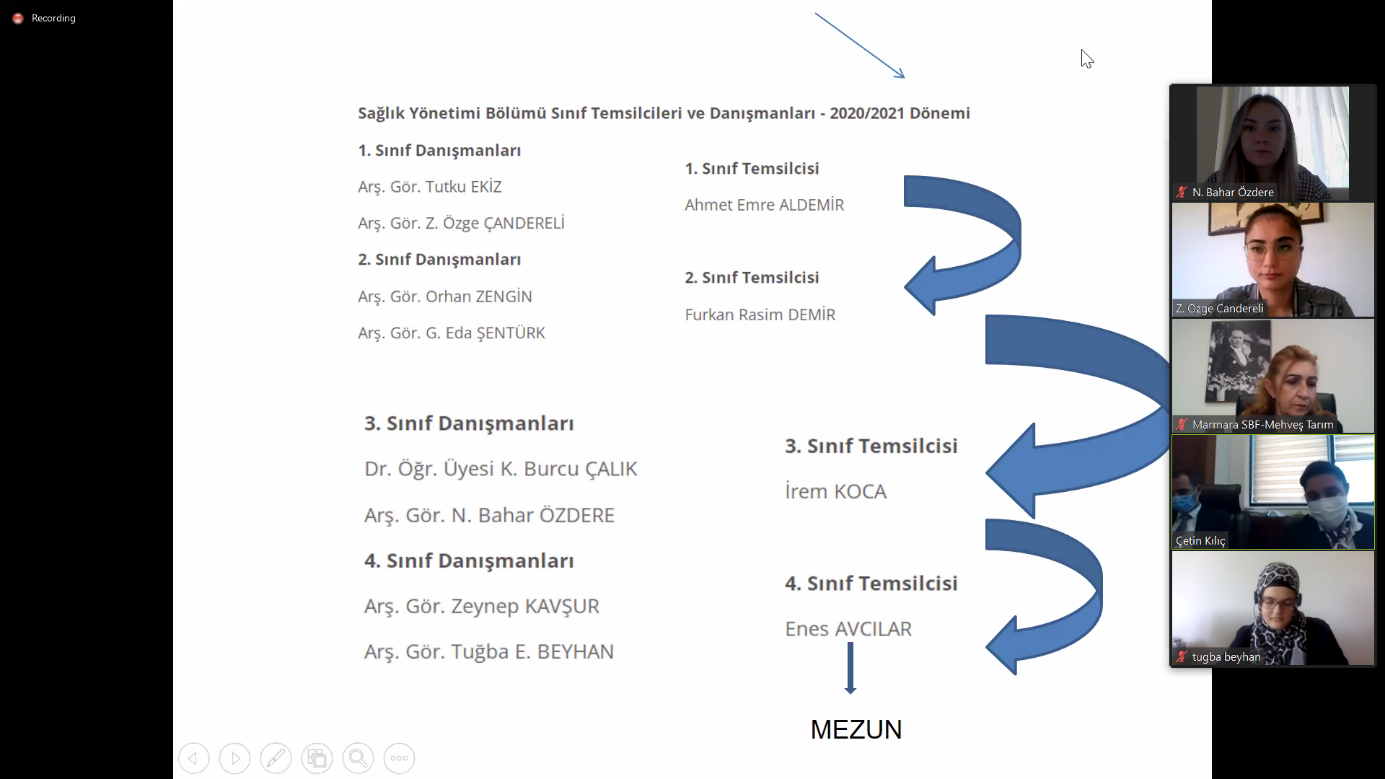 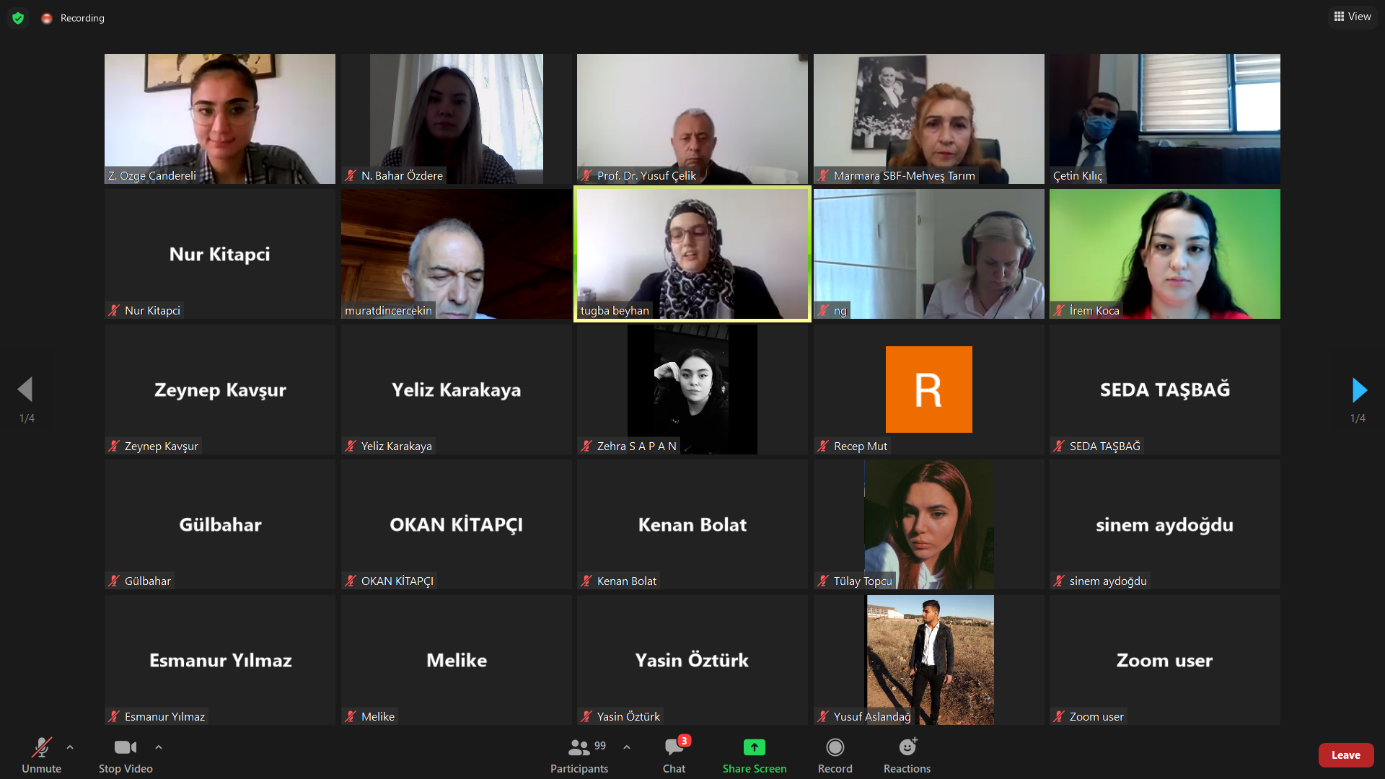 Üçüncü ve Dördüncü Sınıflarla Gerçekleştirilen Oryantasyon Toplantısı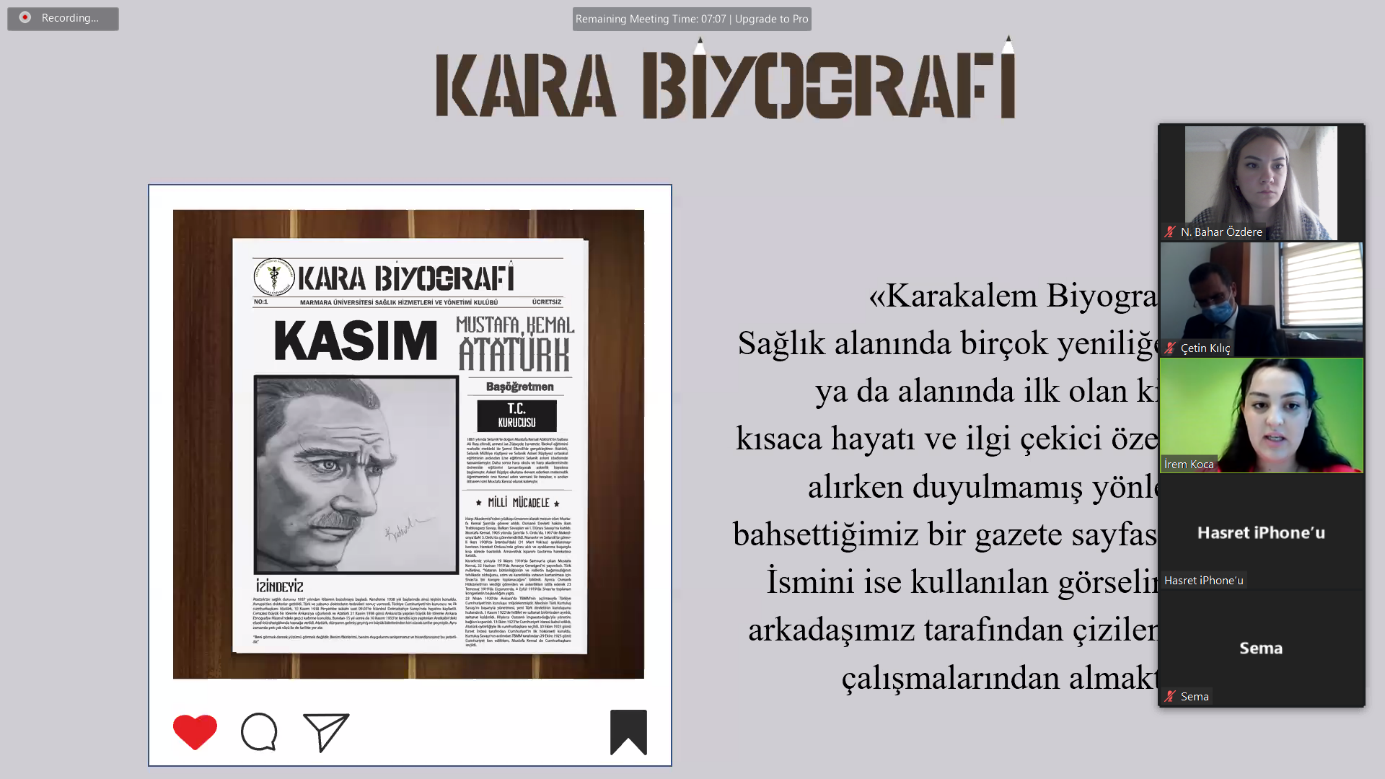 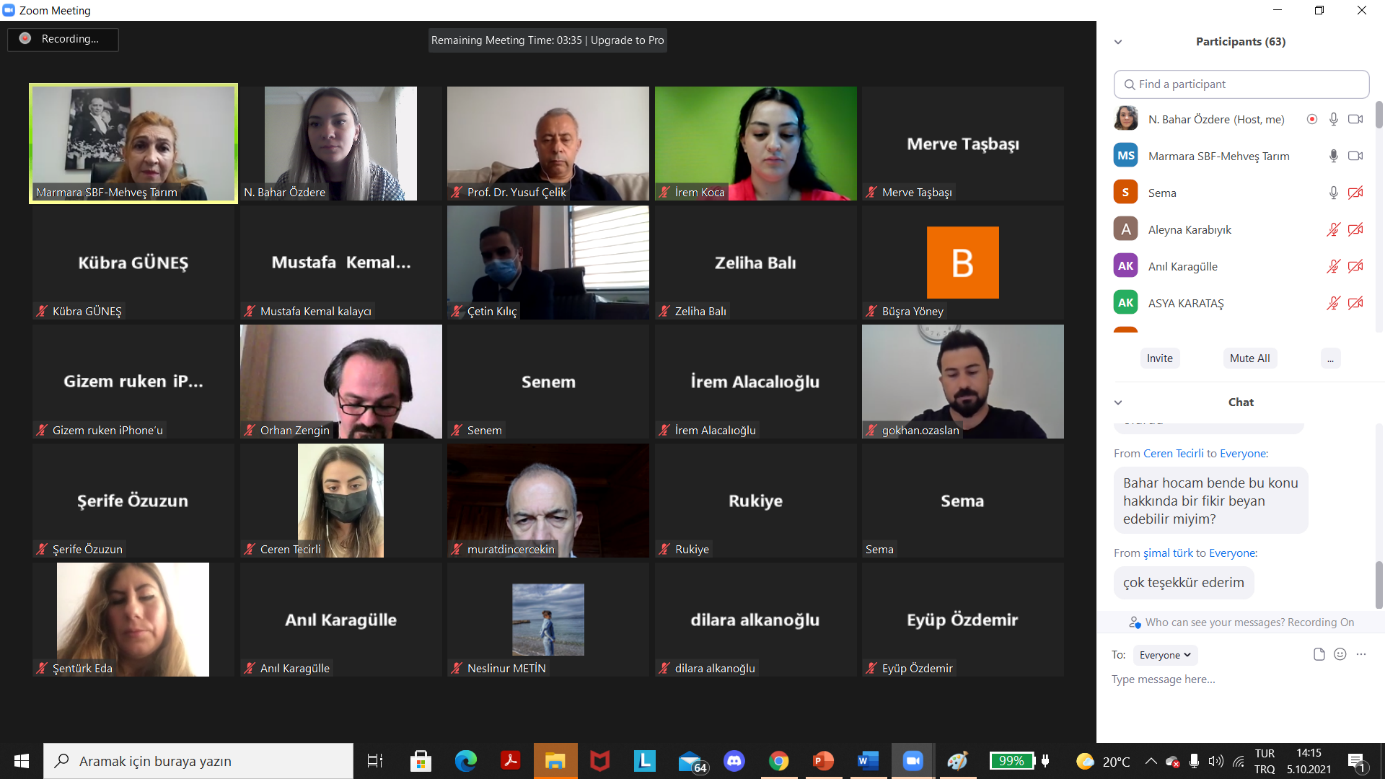 EK-1Toplantı İçeriğiBölüm Başkanı Prof. Dr. Mehveş TARIM’ın açılış konuşması.Üniversitenin işleyişi hakkında kısa bilgiBölüm tanıtımıÖğretim üyeleri ile tanışmaİlgili sınıfın danışmanları tarafından öğrencilere bölüm hakkında bilgi verilmesiDers programlarının tanıtımıSınıf danışmanlık hizmetlerinin anlatılmasıSınıf temsilciliği uygulamasının tanıtımıBölümümüz Erasmus Sorumlusu Dr. Öğr. Üyesi Nur ŞİŞMAN KİTAPÇI tarafından Erasmus Programının tanıtılması.Fakülte Sekreteri Sn. Çetin KILIÇ tarafından idari birimlerin işleyişinin anlatılmasıÖğrenci Bilgi Sisteminin tanıtılmasıÖğrenci hak ve sorumlulukları hakkında bilgilendirmeDers seçme işlemleri ve süreci hakkında bilgilendirmeSınıf geçme ve not işlemleri hakkında bilgilendirmeOryantasyon, Diploma ve Mezuniyet kurulu ve Kulübümüz önceki dönem Başkanı İrem Koca ile kulübümüz yeni dönem başkanı Yeliz KARAKAYA tarafından okulumuz, fakültemiz ve bölümümüz sosyal ve kültürel imkanları tanıtılacaktır.Geçmiş dönem kulüp faaliyetleri ile gelecek dönem kulüp faaliyet planlarının tanıtılmasıKütüphane, spor ve sosyal tesislerin tanıtılmasıPandemi Döneminde Eğitim- Öğretim Sürecinde dikkat edilmesi gereken konular hakkında bilgilendirme yapılmasıBölüm mezunlarının saha deneyimlerinin öğrencilere aktarılmasıGökhan ÖZASLAN – LIV  Hospital Gaziantep Satın Alma MüdürüHasret KARTAL – Bezmialem Vakıf Üniversitesi, Sağlık Uygulama ve Araştırma Merkezi, Kalite Yönetim Müdürü